Proficio Course Application Form 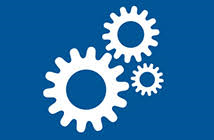 Please complete all sections of the form below and email it to Proficio@essex.ac.uk. Don’t hesitate to contact us if you have any questions about running your course. There is some information in the course development section of the Proficio and Research Degree Resources webpage which you may also find useful. Your application will be sent to the Deputy Dean of Research Training for consideration. He will liaise with your Head of Department and you will be contacted with the outcome of your proposal. Once successful, your course will be listed on the Proficio Booking Portal. Course description and detailsFee bands Proficio courses are generally open to delegates from outside of the university. You can use the course development guide on the Proficio and Research Degree Resources webpage for assistance with costing and setting the fees if required. Promoting your courseProficio courses should be aimed chiefly at research students. Please check the box next to the below disciplines to identify which students could find benefit from your course. Social Sciences Courses Only We would like to advertise your course on the NCRM website. Please confirm the level of your course for this purpose. Please return this form to Proficio@essex.ac.uk. Name of course organiserDepartment of course organiserCourse Title  Proposed event date(s)Start and end time of session(s)Minimum number of participants(That you consider would be appropriate for the type of event and the generation of a cost-covering fee).Maximum number of participants (That you consider would be appropriate to benefit fully from the event).Please give a brief description of the course in no more than 250 words, including the learning outcomes. This should be aimed at attracting potential participants; it will be used as the course description on Proficio and for promotion of the course. Please give names and brief biographies of the presenter/sPlease list any additional information you would like participants to be aware of (e.g. reading to be completed in advance of the course, pre-requisites, etc.) Will delegates require access to University facilities (e.g. Essex email, the library, Moodle, etc.)?Please give a brief explanation of how your course meets a current training need of research students and how this has been identified?Essex PGR students, alumni, staff, Essex partner PGR students and Eastern ARC PGR students£External academics, students and not-for-profit organisations £ Commercial participants £ Your Department Cost codePlease note that this will be the cost code used to pay the fees back to your department following the course. If you are not sure which cost code to use, please contact your Faculty Accountant or refer us to them. All research students All quantitative disciplinesAll qualitative disciplines All Social Sciences All Humanities All Science and Health EBSHistoryBio SciencesEconomicsHuman Rights CSEEGovernmentLawHSCISERLIFTSMathsLang and LingArt HistoryPsychologyPPSPhilosophySRESSociologyWrittle Entry (no or almost no prior knowledge)Intermediate (some prior knowledge) Advanced (specialised prior knowledge)